О мерах по реализации решения Собрания депутатов Алатырского муниципального округа от 29 июня 2023 года  № 17/1  «О внесении изменений в решение Собрания депутатов Алатырского муниципального округа от 14 декабря 2022 года № 6/1  «О бюджете Алатырского муниципального округа Чувашской Республики на 2023 год и на плановый период 2024 и 2025 годов»Администрация Алатырского муниципального округапостановляет:1. Принять к исполнению бюджет Алатырского  муниципального округа Чувашской Республики на 2023 год и на плановый период 2024 и 2025 годов  с учетом изменений, внесенных решением Собрания депутатов Алатырского муниципального округа от 29 июня 2023 года № 17/1  «О внесении изменений в решение Собрания депутатов Алатырского муниципального округа от 14 декабря 2022 года № 6/1 «О бюджете Алатырского муниципального округа Чувашской Республики на 2023 год и на плановый период 2024 и 2025 годов».2. Утвердить прилагаемый перечень мероприятий по реализации решения   Собрания депутатов Алатырского муниципального округа от 29 июня 2023 года № 17/1  «О внесении изменений в решение Собрания депутатов Алатырского муниципального округа  от 14 декабря 2022 года № 6/1 «О бюджете Алатырского муниципального округа Чувашской Республики на 2023 год и на плановый период 2024 и 2025 годов». 3. Главным распорядителям и получателям средств бюджета Алатырского муниципального округа:обеспечить качественное исполнение бюджета Алатырского муниципального округа на 2023 год и на плановый период 2024 и 2025 годов;не допускать образования просроченной кредиторской задолженности по заключенным договорам (муниципальным контрактам), а также обеспечить контроль за недопущением образования просроченной кредиторской задолженности по договорам (контрактам), заключенным подведомственными муниципальными учреждениями Алатырского муниципального округа.4. Настоящее постановление вступает в силу после его официального опубликования.Глава Алатырского муниципального округа                                                  Н.И. ШпилеваяУТВЕРЖДЕНпостановлением администрацииАлатырского муниципального округаот 30.06.2023. № 685П Е Р Е Ч Е Н Ьмероприятий по реализации решения Собрания депутатов Алатырского муниципального округа от 29 июня 2023 года № 17/1
«О внесении изменений в решение Собрания депутатов Алатырского муниципального округа от 14 декабря 2022 года  № 6/1  «О бюджете Алатырского муниципального округа Чувашской Республики на 2023 год и на плановый период 2024 и 2025 годов»__________________________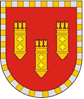 АДМИНИСТРАЦИЯ АЛАТЫРСКОГО МУНИЦИПАЛЬНОГО ОКРУГАЧУВАШСКОЙ РЕСПУБЛИКИПОСТАНОВЛЕНИЕ30.06.2023 № 685г. АлатырьУЛАТӐР МУНИЦИПАЛИТЕТ ОКРУГӖН АДМИНИСТРАЦИЙӖЧӐВАШ РЕСПУБЛИКИНЙЫШĂНУ30.06.2023 № 685Улатӑр г.№ п/пНаименование мероприятияСроки реализацииОтветственныйисполнитель12341.Внесение изменений в сводную бюджетную роспись бюджета Алатырского муниципального округа на 2023 год и на плановый период 2024 и 2025 годов не позднее04 июля 2023 г.Финансовый отдел администрации Алатырского муниципального округа2.Представление в финансовый отдел администрации Алатырского муниципального округа уточненных бюджетных смет казенных учреждений Алатырского муниципального округа, планов финансово-хозяйственной деятельности бюджетных и автономных учреждений Алатырского муниципального округа на 2023 год, в которые были внесены изменения не позднее 07 июля 2023 г.главные распорядители средств  бюджета Алатырского муниципального округа (органы местного самоуправления, осуществляющие функции и полномочия учредителя муниципальных учреждений Алатырского муниципального округа)3.    Внесение изменений в муниципальные программы Алатырского муниципального округа в целях их приведения в соответствие с решением Собрания депутатов Алатырского муниципального округа  от  29 июня 2023 года № 17/1 «О внесении изменений в решение Собрания депутатов Алатырского муниципального округа от 14 декабря 2022 года  № 6/1 «О бюджете Алатырского муниципального округа на 2023 год и на плановый период 2024 и 2025 годов».в течение трех месяцев со дня вступления в силу Решения о бюджетеОрганы местного самоуправления Алатырского муниципального округа, являющиеся ответственными исполнителями муниципальных программ Алатырского муниципального округа4.Подготовка предложений о внесении изменений в следующие постановления администрации Алатырского муниципального округа:от 09 января 2023 № 3 «Об утверждении фонда оплаты труда работников муниципальных учреждений Алатырского муниципального округа на 2023 год и на плановый период 2024 и 2025 годов».июль 2023 гФинансовый отдел администрации Алатырского муниципального округа 